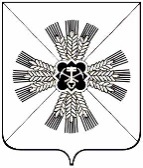 РОССИЙСКАЯ ФЕДЕРАЦИЯКЕМЕРОВСКАЯ ОБЛАСТЬ - КУЗБАССПРОМЫШЛЕННОВСКИЙ МУНИЦИПАЛЬНЫЙ ОКРУГСОВЕТ НАРОДНЫХ ДЕПУТАТОВПРОМЫШЛЕННОВСКОГО МУНИЦИПАЛЬНОГО ОКРУГА1-й созыв, 20-е заседаниеРЕШЕНИЕот 21.04.2021 № 269пгт. ПромышленнаяОб утверждении Положения о комиссии по восстановлению прав реабилитированных жертв политических репрессий В соответствии с Федеральным законом от 06.10.2003 № 131-ФЗ                 «Об общих принципах организации местного самоуправления в Российской Федерации», Уставом Промышленновского муниципального округа Кемеровской области - Кузбасса, с Законом Российской Федерации                    от 18.10.1991 № 1761-1 «О реабилитации жертв политических репрессий», Совет народных депутатов Промышленновского муниципального округа РЕШИЛ:1. Утвердить Положение о комиссии по восстановлению прав реабилитированных жертв политических репрессий согласно приложению к настоящему решению.2. Признать утратившим силу решение Промышленновского районного Совета народных депутатов от 19.02.2002 № 237 «Об утверждении Положения о районной комиссии по восстановлению прав реабилитированных жертв политических репрессий».3. Настоящее решение подлежит размещению на официальном сайте  администрации Промышленновского муниципального округа в сети Интернет.4. Контроль за исполнением настоящего решения возложить на комитет по вопросам социальной политики (А.Н. Воронков).5. Настоящее решение вступает в силу с даты подписания.                              Председатель              Совета народных депутатов  Промышленновского муниципального округа                              Е.А. Ващенко                                ГлаваПромышленновского  муниципального округа                               Д.П. Ильин                                                                                                        УТВЕРЖДЕНО		                                               	решением Совета народных		                                                     депутатов Промышленновского                                                                                                     муниципального округа                                                                                                       от 21.04.2021 № 269ПОЛОЖЕНИЕо комиссии по восстановлению прав реабилитированных жертв политических репрессий1. Общие положения1.1. Комиссия по восстановлению прав реабилитированных жертв политических репрессий (далее - комиссия) образуется на основании п. 5 Постановления Президиума Верховного Совета Российской Федерации           от 16.12.1991 «О комиссиях по реабилитации жертв политических репрессий» (ведомости Съезда народных депутатов РСФСР и Верховного Совета РСФСР 1992 № 1, ст. 13) с функциями контроля за исполнением Закона РСФСР «О реабилитации жертв политических репрессий»). Ведомости Съезда народных депутатов РСФСР и Верховного Совета РСФСР, 1991 № 44, ст. 1428), а также оказания содействия в восстановлении прав реабилитированных жертв политических репрессий (далее - реабилитированные), координации деятельности государственных органов управления, общественных организаций и объединений граждан, пострадавших от репрессий по защите интересов и увековечиванию памяти жертв политических репрессий.2. Порядок образования и состав комиссий2.1. Комиссия образуется Советом народных депутатов Промышленновского муниципального округа (далее - Совет) по представлению администрации округа. Комиссия состоит при администрации округа.2.2. В состав комиссии входят: депутаты Совета и работники администрации, органов социальной защиты населения и других учреждений. В работе комиссии могут участвовать представители органов прокуратуры, внутренних дел и безопасности.Кандидаты в члены комиссии  предлагаются Советом народных депутатов и администрацией округа, а от других государственных органов и учреждений - руководителями этих органов и учреждений.В комиссию также включаются представители общественных организаций и объединения граждан, пострадавших от политических репрессий, на основании решений руководящих органов этих организаций и объединений.2.3. На постоянной основе формируется аппарат комиссии, как правило из числа работников администрации округа.Количественный состав аппарата определяется исходя из местных условий.Председатель комиссии назначается, как правило, из числа заместителей главы Промышленновского муниципального округа.2.4. Состав комиссии, а также положение об организации и деятельности комиссии утверждается Советом по представлению администрации округа.2.5. Материально-техническое обеспечение работы комиссии возлагается на администрацию округа, при котором состоит комиссия.3. Функции и полномочия комиссии3.1. Комиссия наделяется полномочиями самостоятельно решать в соответствии с законодательством вопросы восстановления прав реабилитированных жертв политических репрессий. 3.2. Комиссия при администрации - рассматривает заявления реабилитированных о выплате единовременной денежной компенсации, предоставлении льгот, восстановлении трудовых, жилищных, пенсионных, имущественных и других прав, утраченных ими в связи с политическими репрессиями; - оказывает помощь заявителям в розыске и оформлении необходимых документов и материалов, для чего направляет просьбы в органы прокуратуры, внутренних дел, безопасности, запросы в архивные учреждения и другие организации о предоставлении документов и материалов, проведении проверок и установлении фактов, имеющих значение для решения вопросов по восстановлению прав реабилитированных; - на основе собранных и представленных документов и материалов выносит заключение о праве на денежную компенсацию, о предоставлении льгот и возмещении вреда реабилитированным, выдает свидетельство о праве на льготы на основании документов о реабилитации и материалы с заключением о праве на получение денежной компенсации направляет в органы социальной защиты населения;- дает рекомендации органам государственного управления и общественным организациям, в компетенцию которых входит исполнение требований законодательства о представлении льгот и восстановлении прав реабилитированных в соответствии с правилами, установленными законодательством Российской Федерации, решениями местных органов представительной и исполнительной власти; - ведет учет выплат денежных компенсаций и возмещения материального ущерба реабилитированным на основе данных, полученных из соответствующих органов, осуществляющих такие выплаты;- совместно с общественными организациями граждан проводит обследование материально-бытовых условий лиц, пострадавших от репрессий и принимает меры по оказанию им необходимой помощи;- организует ведение книг памяти, публикацию списков и сообщений о реабилитации конкретных лиц в органах печати.4. Регламент работы комиссии 4.1. Заседания комиссии созываются по мере необходимости. Заседание является правомочным, если на нем присутствуют более половины членов комиссии.	Ведется протокол заседания, решения принимаются большинством голосов присутствующих членов комиссии. Решение оформляется в виде заключения, которое подписывается председателем и секретарем комиссии.В заседании комиссии вправе принимать участие заявитель или его представители, работники государственных и общественных организаций, имеющих отношение к обсуждаемому вопросу, а также представители средств массовой информации.4.2. Решения комиссии о восстановлении прав реабилитированных могут быть обжалованы в порядке, установленном для обжалования действий органов государственного управления и должностных лиц, ущемляющих права граждан.